    From : 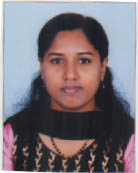 		ROSHNA BOSE		KALLOOR HOUSE		KADAVANTHRA  P.O.		ERNAKULAM   DISTKERALA-   682020		PH –  9073285443		E mail Id – roshnabose101810@gmail.com	ToDear Sir/ Madam,I wish to  offer  my  candidature for the post of Staff Nurse. I am sharing my resume along with this cover letter for your kind  contemplation and consideration.  I hope my application will be considered and if given an opportunity  I will serve to the best of my  knowledge, ability and skills for the fulfillment of the goals of your esteemed organization.  I will be ever grateful for accepting my application.											Thanking you											   Yours Sincerely	Date:									      	   ROSHNA BOSE	Place:		        CURRICULLAM VITAE							         	Aim to be associated with the organization 								that Provides me an opportunity to show								my skills and improve my knowledge with 								latest trends  and  to be the part of the 									team that works dynamically towards the 									growth of the organization.								Registered Nurse 	: KL03201602199( Kerala)								Passport  No		: 								Place of issue	: 								Date of Issue	: 								Date of  Expiry	: Roshna BoseKalloor HouseKadavanthra P.O.Ernakulam Dist.PH. - 9073285443E mail Id – roshnabose101810@gmail.com    PRESENT NURSING EXPERIENCE 	          	Apollo Gleneagles Hospitals, Kolkata, Indiawww.apollogleneagles.inApollo Hospitals, the largest healthcare group in Asia with JCI accredited. Apollo Gleneagles Hospitals, Kolkata is a 750 bed tertiary care centre. It has over 50 medical and surgical disciplines. Its services are supported by sophisticated technology and experienced medical professionals.Date of Joining & period 	: 	18th April, 2016, to 18th July, 2018Type of Experience 			:    	 As a Staff nurse.Department 				:    	Oncology HDU Emp. No				:     	1058176Hospital capacity                   	:   	750 bedded JCI Reaccredited Hospital.        No. of Beds			:	10    OTHER CERTIFICATES:                                                                                                                                   :  Kerala Registered Nurse 		: 	KL03201602199Issued By: The Kerala Nurses and Midwives, Council, IndiaPATIENT CARE  WHICH I CAN                                                                                                           	Well versed in the cardio pulmonary resuscitation (as per ACLS protocol)Maintenance of good nurse patient relationship including orientation of patient to the 	unit or room and patient family educationPatient assessment and reassessment and nurses notes.Check the vitals of the patient every hourly along with date and time (Eg. B.P., 	R.T. feeding, drainage etc.) Including pre and post operative care and 	documentation.Maintenance of intravenous fluids and lonotrops (Eg. T.P.N. Dopamine & 	NTG 	etc.)Administrations of Medications in time (Eg. OD, BID, TID, QID, State, SOS etc.)Monitoring of C.V.P. & I.C.P.Hot & Cold Application (Eg. Ice Bag. Hot Water Bag, Cold Compress, 	Sterile hot compress and 	cold sponge).Personal hygiene including assist in Activities of daily living.Tracheostomy care of the patient (Eg. Suctioning, Tracheostomy dressing)Care of pressure sore (Eg. Frequent Back care & positioning)Maintenance of physical, social, psychological, spiritual & rehabilitative needs of 	the patients (Eg. Religious guidance)DVT ProphylaxisPrevention of aspirationColostomy careGCS monitoring and close Neuro observationBarthel indexSteam inhalationNaso Gastric and PEG Tube feedingSkin Traction application and CareCare of ICDBlood TransfusionManagement of Pain scale Adult and PediatricCare of invasive catheters (Eg. Central line, Arterial line, IV cannula, Foleys's 	catheter, epidural 	catheter, E.V.D.)Maintaining records and reportsSupervision and orientation of student and new trainees.	Follow-up Treatment.EQUIPMENTS USED                                                                                                                                 									NIBPAED							ECGDefibrillator						Syringe PumpInfusion PumpPulse	 Oxymeter					Steam InhalerI.C.U Monitor					Glucometer				C.V.P. Monitor					HumidifierSuction Apparatus					Warmer Machin ( Bair Hugger)		Nebulizer						CPAP MachineComputer						BIPAP MachinABG Machin					AMBU		Closed Suction					Cardiac Output MonitorB.P Monitor						and nasal Air wayAir-Way adjunctives, L.M.A, OralSPECIAL PROCEDURES I ASSISTED                                                                                                    	ResuscitationEndotracheal intubation and extubation.Arterial Canulation.Lumbar puncturingCentral Venous CatheterizationPericardiocentesisPleural fluid aspirationBone marrow aspirationClosed Reduction and POP applicationSupra Pubical  CatheterizationIntercostal DrainageSuturingOTHER RESPONSIBILITIES                                                                                                                 	Maintaining the drug & Investigations as per orders.Proper documentation of drugs administered and investigations done.Maintaining the equipment in working condition.Maintaining emergency drugs and equipments at accessible place.Proper monitoring of patient.Informing the doctor concerned whenever necessary.Barrier nursingScrubbing, hand washing and aseptic precautions..Handling of critically ill patientsChemo Medicine AdministrationGENERAL                                                                                                                                                                 	Attended Basic Life Support, Advanced Cardiac life support, pediatric advanced life 	Support programme at Apollo Gleneagles Hospital, Kolkata. Attended IV Cannulation (peripheral and central access) conducted by BD Company. Attended seminar of Infection Control Programme, conducted at Apollo Gleneagles Hospital, Kolkata.Attended D.V.T Management Conducted by Mrs.Poulami Choudry.Attended Emergency drugs and drug calculation, PAIN Management and Hazmat and Spill management conducted at Apollo Gleneagles Hospitals, Kolkata.Attended Medication Management and its use by Dr.Mrinald Das HOD Pharmacy Department.Attended Nutrition Management for critical care patients conducted by Dr.Babitha HOD Dietary department.EDUCATION PROFILE                                                                                                                            	 During my studies as a student nurse, the following works were assigned to me, which I have carried out successfully.Worked as a team member in the community development programs.Worked in different hospitals in Kerala as a trainee.Worked as a team member of pulse polio programmeParticipated in Blood DonationParticipated in AIDs Control Programme	 ACADEMIC                                                                                                                          S                                                                                                                               	PROFESSIONAL                                                                                                                                           C    	WORK EXPERIENCE                                                                                                                                           C     HOSPITALS I TRAINED                                                                                                                        	 Apollo Gleneagles Hospital, Kolkata	COMPUTER SKILLS                                                                                            	All Computer basics With Internet KnowledgeGood skills in hospital based computer activities	LANGUAGES                                                                                                                             S EnglishMalayalamBengaliHindi	INTERESTS                                                                                                                                              SMusicReadingTravelingConducting ProgramsCreativiy	STRENGTHS                                                                                                                                                        SDesire to learnHard-workingPositive attitudeCool mindedTeam building abilityProblem solving capabilityA good team player	ACHIEVEMENTS                                                                                                                                           SHave been involved in different work groups for various activities like conducting Seminars, symposium conducted in college and hospital.Participated in many School, College and Hospital Competitions.REFERENCES                                                                                                                                                             SMrs.LAKSHMI BATTACHARYA, Director of Nursing Mrs. Aparna Saha, Nursing  SuperintendentMrs. Rana Das Gupta, CEO Mr. Joydeep ,HR ManagerSr. Lilly Joseph, Principal, Lourde’s College of Nursing, ErnakulamAPOLLO GLENEAGLES HOSPITALS, KOLKATA, INDIA	DECLARATION                                                                                                                                                        N	I hereby state that the above mentioned information is true to the best of my knowledge and belief.ROSHNA BOSE	Date:-	Place:-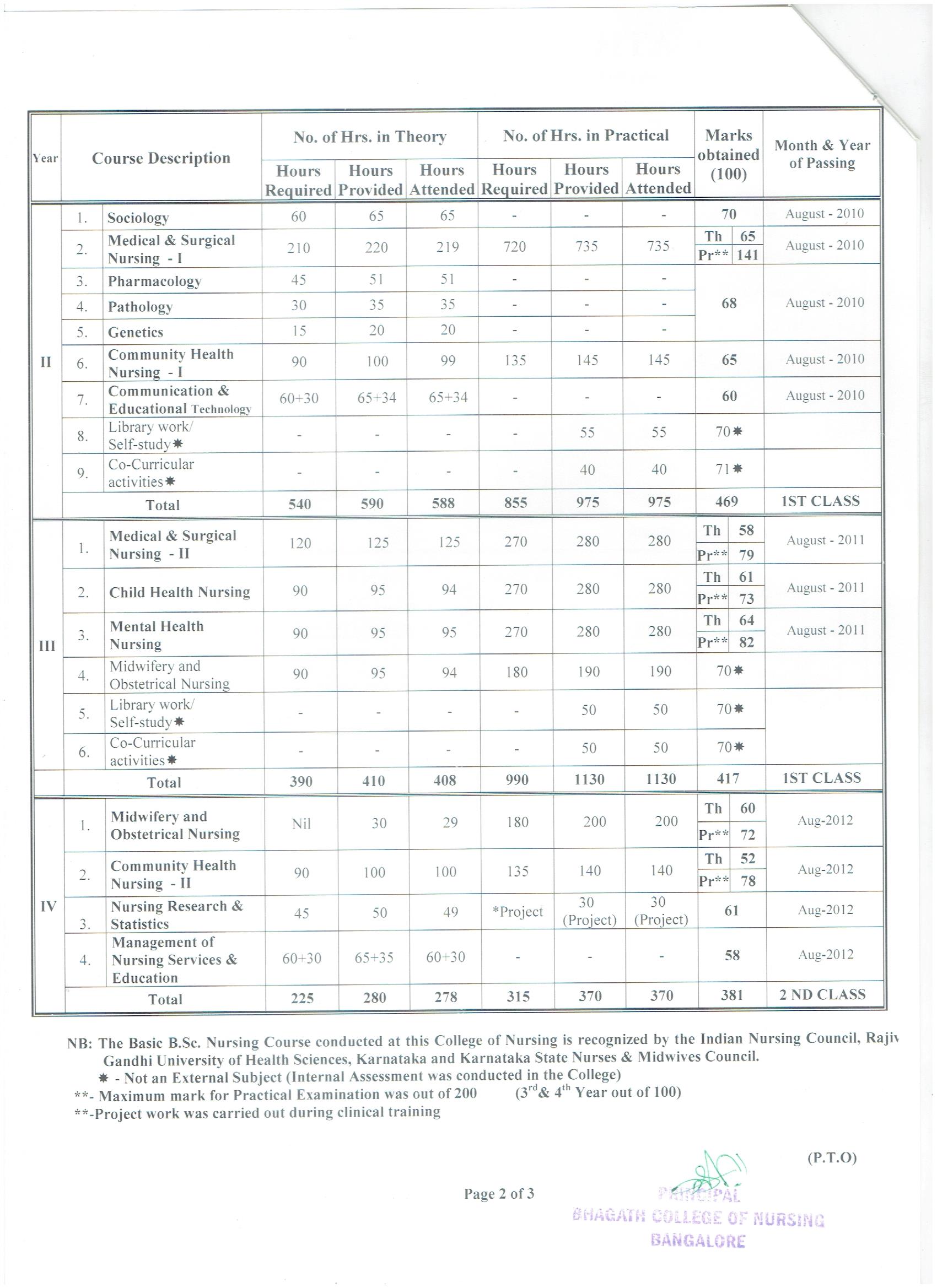 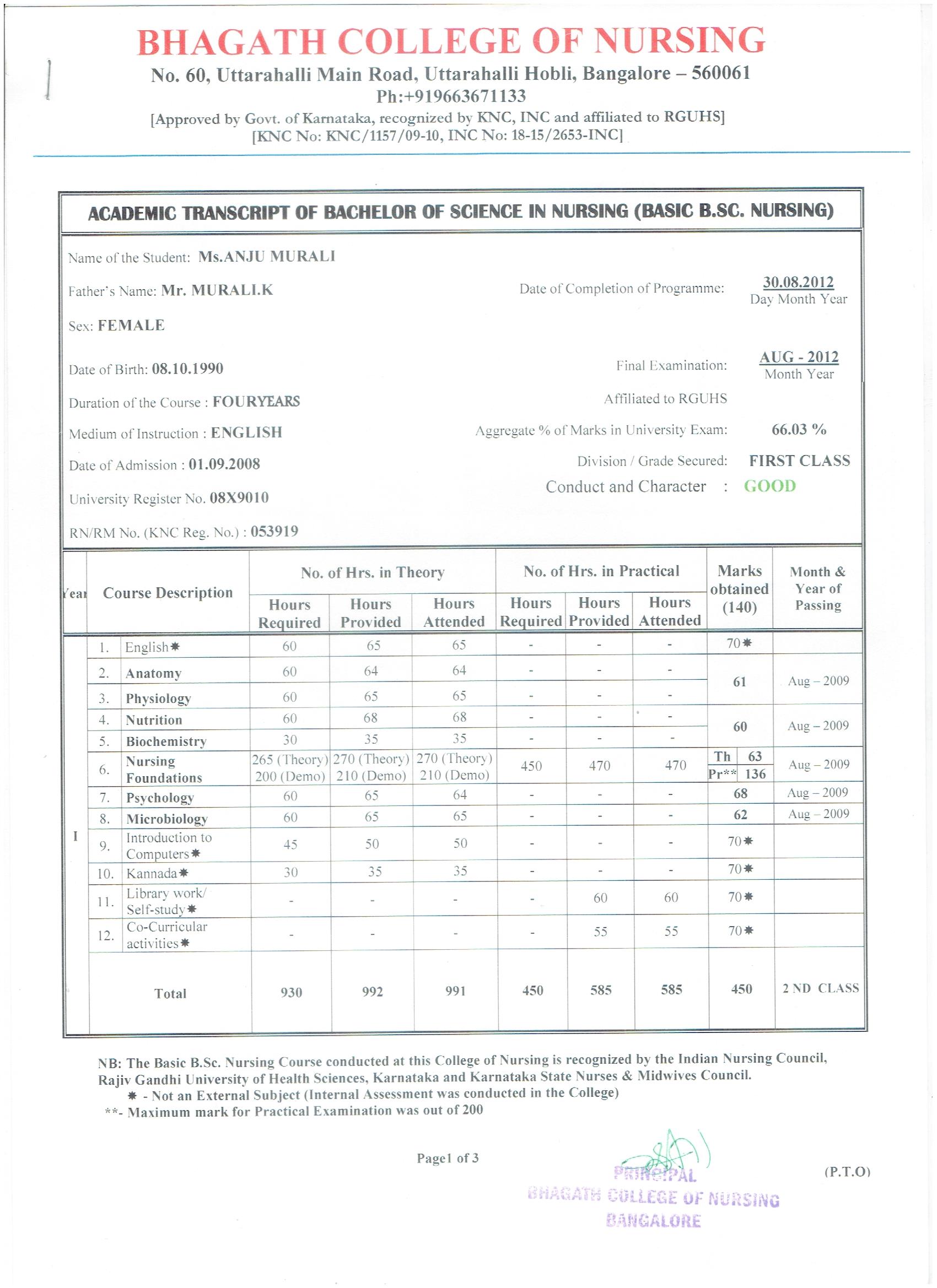 COURSEYEARS OF  STUDYNAME OF INSTITUTIONBOARD/ UNIVERSITYS.S.L.C2009St. Thomas G.H.S, ThevaraKerala BoardIntermediate2011St. Govt. Girls H.S.S, ErnakulamKerala BoardCOURSEYEARS OFSTUDYNAME OF INSTITUTIONBOARD/UniversityUNIVERSITYB. Sc Nursing  2011-2015Lourde’s Collage of Nursing, ErnakulamKUHSName of HospitalDesignationRange of ServiceCapicity of HospitalPeriod of EmploymentApollo Gleneagles Hospital KolkataStaff NurseMultispecialty750 BedsFrom 2016  To 2018